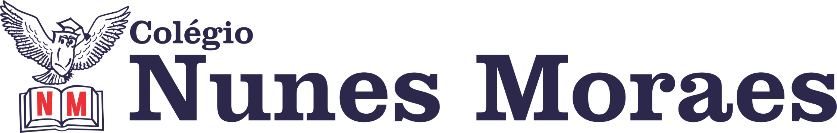 “O que é bonito sobre a aprendizagem é que ninguém por tirá-la de você”- B.B. King.1ª aula: 7:20h às 8:15h – MATEMÁTICA – PROFESSORA: GABRIELLACapitulo da semana 07 – linhas poligonais e poligonos1º passo: Vamos ter as explicações do conteúdo da aula de hoje com um vídeo feito pela a professora Gabriella no link abaixo:(OBS: não deixe de acompanhar pelo seu livro pg.40 e 41)Link da aula: https://youtu.be/SxuszTNbRGg2º passo: resolução do TD.Durante a resolução dessas questões a professora Gabriella vai tirar dúvidas no WhatsApp (9.9174-8820)Faça foto das atividades que você realizou e envie para coordenação Flay (9.9198-6443)Essa atividade será pontuada para nota.2ª aula: 8:15h às 9:10h – PORTUGUÊS – PROFESSORA: MONNALYSA FONTINELE  1º passo:  Livro SAS 02 – Pág: 34 e 35 – Resolver com a professora no link:https://youtu.be/ybByxYrwuy4 - 15 minutos.2º passo: Enviar para a Flay – 05 minutos.3º passo: Livro SAS 02 – Pág: 36 a 40 - Vídeo com explicação das páginas no link:https://m.youtube.com/watch?v=s6i8NEvKurM&list=PL0MlWarTr_1Z6QSRqzwURcSVBnz2RbnZ_&index=66&t=0s - 25 minutos.Durante a resolução dessas questões a professora Monnalysa vai tirar dúvidas no WhatsApp (9.9183-9273)Faça foto das atividades que você realizou e envie para coordenação Flay (9.9198-6443)Essa atividade será pontuada para nota.

Intervalo: 9:10h às 9:45h3ª aula: 9:45h às 10:40 h – MATEMÁTICA – PROFESSORA: GABRIELLACapitulo da semana 07 – Triângulos 1º passo: Vamos ter as explicações do conteúdo da aula de hoje com um vídeo feito pela a professora Gabriella no link abaixo:(OBS: não deixe de acompanhar pelo seu livro pg.44)Link da aula: https://youtu.be/ySsFPsBSJhA4º passo: Resolução da Atividade “Agora é com você”, pg. 45 – questão 01 e 02; OBS: (As resoluções serão realizadas no Watsapp, durante a aula).5º passo: Atividade de casa “Agora é com você”, pg. 45 – questão 03 e 04.Durante a resolução dessas questões a professora Gabriella vai tirar dúvidas no WhatsApp (9.9174-8820)Faça foto das atividades que você realizou e envie para coordenação Flay (9.9198-6443)Essa atividade será pontuada para nota.4ª aula: 10:40h às 11:35h – ED. FÍSICA – PROFESSORA: SUANENÃO HAVERÁ AULAPARABÉNS POR SUA DEDICAÇÃO!